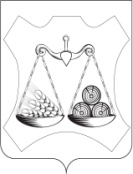  ВАХРУШЕВСКАЯ ГОРОДСКАЯ ДУМАСЛОБОДСКОГО РАЙОНА КИРОВСКОЙ ОБЛАСТИЧЕТВЕРТОГО СОЗЫВАРЕШЕНИЕпгт  ВахрушиО внесении изменений в  Положение о земельном налогеВ соответствии с главой 31 Налогового кодекса Российской Федерации, Федеральным законом от 06.10.2003 N 131-ФЗ «Об общих принципах организации местного самоуправления в Российской Федерации»,  Вахрушевская городская Дума РЕШИЛА:1. Внести в Положение о земельном налоге, утвержденное решением Вахрушевской городской Думы от 28.11.2019 № 35/190 следующее изменение:Пункт 2.1.5. раздела 2  Положения изложить в следующей редакции:«2.1.5. 1,5 процента от кадастровой стоимости в отношении прочих земельных участков».2.  Настоящее решение вступает в силу по истечении одного месяца со дня официального опубликования, но не ранее 01.01.2023 года.3. Опубликовать настоящее решение в официальном печатном издании «Информационный бюллетень».Глава Вахрушевскогогородского поселения				М.В. ЕфремовПредседатель ВахрушевскойГородской Думы					О.А. Ившина11.08.2022№72/374